КартофелеводствоВласевский, Д. Н. Выведение новых сортов картофеля в удмуртском НИИСХ / Д. Н. Власевский, Е. А. Власевская // Вестник Марийского гос. ун-та. Серия: Сельскохозяйственные науки. Экономические науки. – 2015. – Т. 4. № 4. – С. 25-29.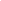 Представлены результаты селекционной работы по адаптации и полевому испытанию гибридных комбинаций картофеля ведущих селекционных центров в агроклиматических условиях Удмуртской Республики. Основная задача - выявить гибридные комбинации с высоким выходом генотипов, обладающих комплексом хозяйственно-ценных признаков с целью создания адаптированных к условиям региона новых сортов картофеля. Работа проводится с 2002 года в рамках договора о научном сотрудничестве с Всероссийским научно-исследовательским институтом картофельного хозяйства им. Лорха (ВНИИКХ), Южно-Уральским научно-исследовательским институтом садоводства и картофелеводства (ЮУНИИСК), Фаленской селекционной станцией Научно-исследовательского института сельского хозяйства Северо-Востока, Уральский научно-исследовательским институтом сельского хозяйства (Уральский НИИСХ) и Татарским научно-исследовательским институтом сельского хозяйства (Татарский НИИСХ). Селекционные питомники заложены в специализированном картофельном севообороте института на дерново-подзолистой среднесуглинистой почве, со слабокислой реакцией среды, с высоким содержанием фосфора и калия. Технология возделывания картофеля грядовая двухстрочная по схеме (110 × 30) 70 и 50. В результате многолетних исследований в 2013 г. выведены новые сорта картофеля Юнита и Нэмри, адаптированные к условиям региона, устойчивые к грибным и вирусным заболеваниям, хорошим товарным и вкусовым качеством, повышенной урожайностью (от 35 т/га) и устойчивостью к фитофторозу (7-9 баллов). В 2014 году в питомниках экологического испытания оценено 14 номеров различных групп спелости, отобранные в 2013 году. Приведены результаты исследований по выделившимся номерам.Гареев, И. Р. Продуктивность картофеля разных сроков созревания в зависимости от площади питания и применения расчетных доз удобрений в условиях Закамья Республики Татарстан/ И. Р. Гареев // Вестник Казанского гос. аграрного ун-та. – 2015. – Т.10. № 4. – С. 49-54.В полевом опыте на серой лесной почве изучено влияние густоты посадки и разных фонов питания на продуктивность картофеля раннеспелого сорта Винета и среднераннего Кураж в условиях Закамья Республики Татарстан. В процессе исследований установлена высокая эффективность внесения доз удобрений, рассчитанных на получение урожая клубней 30 и 40 т/га при густоте посадки 66,50 тыс. штук/га.Тютюма, Н. В. Агробиологическое изучение сортов картофеля на светло-каштановых почвах Астраханской области при поливе дождеванием / Н. В. Тютюма, Н. А. Щербакова // Овощи России. – 2016. - № 1(30). – С. 44-47.Черемисин, А. И. Особенности выращивания новых сортов картофеля в условиях северной лесостепи Западной Сибири / А. И. Черемисин // Вестник Омского гос. аграрного ун-та. – 2015. – № 4(20). – С. 10-14.Представлены результаты сравнительного испытания коллекции сортов картофеля на дерново-подзолистой суглинистой почве в подтаежной зоне Западной Сибири. Проведена оценка сортов по продуктивности и устойчивости к болезням в условиях эпифитотии фитофтороза. Целью данной работы является изучение и подбор наиболее урожайных, устойчивых к болезням и вредителям сортов картофеля, созданных в различных агроклиматических зонах для возделывания в условиях северной лесостепи Западной Сибири. По результатам экологического испытания коллекции сортов, поступивших из ГНУ ВНИИКХ (2013), проведенных в подтаежной зоне Западной Сибири, установлено, что при выращивании картофеля без применения средств интенсификации: удобрений, пестицидов, полива - выделились наиболее урожайные, устойчивые к фитофторозу и вирусам сорта с урожайностью свыше 28 т/га: Матушка, Лилея, Сиреневый туман, Сударыня, Лига, Глория, Ирбитский, Каменский. Сильнейшая засуха в июле - августе позволила выявить сорта, обладающие полевой устойчивость к стрессовым факторам, которые сохранили ботву зеленой практически до заморозков, отмеченных в конце августа. Более устойчивыми к засухе оказались сорта сибирской селекции, в то же время неплохой результат получен и по сортам из центральных регионов России, Белоруссии и Украины. Клубневой анализ свидетельствует об отсутствии поражения бактериальными болезнями и фитофторозом на отмытых от прилипшей земли клубнях. Степень поражения ризоктониозом и паршей обыкновенной менее 1/10 поверхности клубня отмечена у не более 2-3% клубней. Сортами, обладающими полевой устойчивостью к стрессовым факторам среды при острой засухе и дефиците влагообеспеченности, являются: Матушка, Сударыня, Ирбитский, Вектар белорусский, Ильинский, Никулинский, Удача, Валентина, Красавчик, Хозяюшка.Составитель: Л.М. Бабанина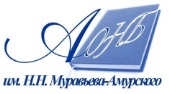 Государственное бюджетное учреждение культуры«Амурская областная научная библиотека имени Н.Н. Муравьева-Амурского